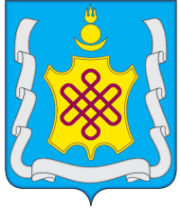 АДМИНИСТРАЦИЯ МУНИЦИПАЛЬНОГО РАЙОНА «АГИНСКИЙ РАЙОН»ПОСТАНОВЛЕНИЕ22 января 2018 г.											№ 11ап. АгинскоеО внесении изменений в постановление администрации муниципального района «Агинский район» от 29.12.2009 г. № 449В соответствии с Федеральным законом от 02 марта 2007 г. № 25-ФЗ «О муниципальной службе в Российской Федерации», Законом забайкальского края от 24 декабря 2008 г. № 108-ЗЗК «О муниципальной службе в Забайкальском крае», руководствуясь Уставом муниципального района «Агинский район», в целях повышения эффективности деятельности, укрепления исполнительской дисциплины, обеспечения социальных гарантий муниципальных служащих муниципального района «Агинский район», администрация муниципального района «Агинский район» постановляет:Внести следующие изменения в постановление администрации муниципального района «Агинский район» от 29.12.2009 г. № 449:п.п. а) п. 3.1. раздела 3 Положения заменить сумму «5000 рублей» на сумму «10 000 рублей».п.п. а) п. 4.1. раздела 4 Положения заменить сумму «1000 рублей» на сумму «5000 рублей».п.п. б) п. 4.1.раздела 4 Положения заменить сумму «5000 рублей» на сумму «10000 рублей».п.п. в) п. 4.1. раздела 4 Положения заменить сумму «10 000 рублей» на сумму «20 000 рублей».Контроль за исполнением настоящего постановления возложить на первого заместителя Главы администрации муниципального района «Агинский район» Д.Б. Цыремпилова.Настоящее постановление вступает в силу на следующий день после его официального обнародования.Глава муниципального района«Агинский район»  									Ж.В. Жапов